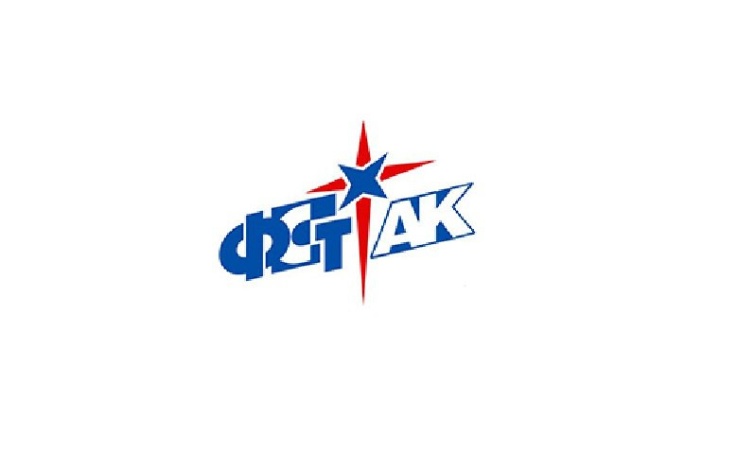 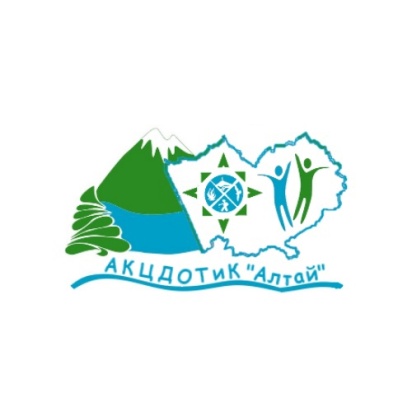 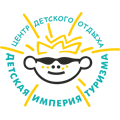 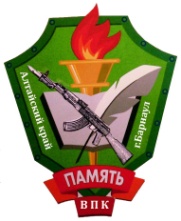 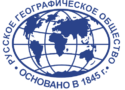 ИНФОРМАЦИОННЫЙ БЮЛЛЕТЕНЬФестиваль «День туризма на Алтае»1. Общая информацияВ период с 24 по 26 сентября на территории Центра Детского Отдыха «Детская Империя Туризма» (Алтайский район, п. Нижнекаянча, ул. Усть-Уба, д.1) состоится первый Фестиваль «День туризма на Алтае» (далее - Фестиваль). Организаторами выступят Федерация спортивного туризма Алтайского края, Центр детского отдыха «Детская империя туризма», КГБУ ДО «Алтайский краевой центр детского отдыха, туризма и краеведения «Алтай», МБУ ДО «Память» Пост №1 г. Барнаула», при участии: Алтайская краевая общественная организация «Клуб скандинавской ходьбы «Атазар», Алтайский внедорожный клуб «Алтай 4х4», Автомото клуб «Горизонт», Алтайское краевое отделение Всероссийской общественной организации «Русское географическое общество».Непосредственную подготовку и проведение Фестиваля осуществляет Оргкомитет.2. Программа ФестиваляВ программе Фестиваля: Краевой туристский слет учителей и студенческой молодежи (условия проведения Слета размещены на сайте http://doocaltai.com.ru/), мотомногоборье, заезды джип туристов, мастер-класс по Северной (скандинавской) ходьбе, вечера бардовской песни и видеопоказ туристских фильмов. Для участников Фестиваля предоставляется скалодром, веревочный парк, бассейн, спортивные площадки, зал с проектором, беседки для проведений занятий, крытая сцена для выступлений. По предварительной заявке возможны активные экскурсии и прохождение трассы Виа-Феррата.ПРОЕКТ ПРОГРАММЫ3. Участники и гости Фестиваля, условия их допуска:К участию в Фестивале приглашаются команды и сотрудники туристских фирм, учреждений и организаций, команды работников системы образования, студенты учреждений среднего и высшего профессионального образования, туристский актив городов и районов Алтайского края (кроме команд учащихся общего образования) Гостями Фестиваля могут стать все желающие, без ограничений.Для участия в соревновательных мероприятиях Фестиваля в зачет необходимо ознакомиться с положением данного вида соревнований и направить предварительную заявку ответственному лицу.Для участия в соревновательных мероприятиях Фестиваля вне зачета (в рамках мастер класса), следует обратиться к судейской бригаде данного вида соревнований на месте проведения.54-й Краевой туристский слет учителей и студенческой молодежи (условия проведения Слета размещены на сайте http://doocaltai.com.ru/). В зачет – команда из 6 человек по предварительной заявке не позднее 20 сентября 2021 г. по тел.: 8-913-276-1370, e-mail: d_krasotkina@mail.ru Красоткина Дарья Николаевна. Вне зачета – на месте проведения.Мотомногоборье – виды: командная туристская полоса, софт Эндуро. Для участия в зачете соревнований предварительные заявки принимаются до 23 сентября 2021 г. по тел.: 8 960 953 9111 или по e-mail: moto252276@mail.ru  Овчинникова Наталья Сергеевна. Вне зачета – на месте проведения.Северная (скандинавская) ходьба – обучающие мастер-классы для всех желающих, снаряжение предоставляется бесплатно. Набор групп по 20 человек на месте проведения. Зарубина Лариса Витальевна, тел.: 8 983 109 0096.Показ туристских видеофильмов – авторам, желающим принять участие в показе, необходимо не позднее 20 сентября 2021 г направить видеоматериалы через ссылку на Яндекс диск с качеством не ниже, чем формат MPEG-4 HD720 (1280(720) на e-mail: videoVVV@narod.ru, тел. 8 905 980 5480 Владимиров Владимир Владимирович.4. Финансирование:Участие в мероприятиях Фестиваля, питание и проживание участников на территории Центра Детского Отдыха «Детская Империя Туризма» (Алтайский район, п. Нижнекаянча, ул. Усть-Уба, д.1) за счет направляющей стороны.Организации и частные лица, желающие оказать содействие в подготовке, проведении Фестиваля, могут обращаться с предложениями в Оргкомитет. 5. Прочие условия:Взнос участника Фестиваля 200 руб. с человека.Стоимость организованного питания в столовой составляет 500 рублей с человека в сутки.Стоимость проживания в зависимости от выбранных условий размещения.6. Контактные данные организаторов площадок Фестиваля:Красоткина Дарья Николаевна, тел.: 8-913-276-1370, e-mail: d_krasotkina@mail.ru - 54-й Краевой туристский слет учителей и студенческой молодежи;Овчинникова Наталья Сергеевна, тел.: 8 960 953 9111, e-mail: moto252276@mail.ru – мотомногоборье;Зарубина Лариса Витальевна, тел.: 8 983 109 0096 – скандинавская (северная) ходьба);Владимиров Владимир Владимирович, тел. 8 905 980 5480, e-mail: videoVVV@narod.ru - показ туристских видеофильмов;Проваторов Алексей Анатольевич, 8 903 910 1257 – по вопросам питания и размещения;Киприянова Марина Петровна, 8 913 020 9038, e-mail: argunovafst@gmail.com – по вопросам формирования программы Фестиваля.23 сентября 202123 сентября 2021ВремяМероприятиедо 16.00заезд и размещение оргкомитета, ГСКдо 18.00заезд, размещение команд19.00 – 21.00работа комиссии по допуску (Краевой слет учителей и студенческой молодежи)20.00заседание ГСК (Краевой слет учителей и студенческой молодежи)20.30заседание ГСК с представителями команд (Краевой слет учителей и студенческой молодежи)22.00общее собрание руководителей площадок и Оргкомитета24 сентября 202124 сентября 202109.00 – 11.00мастер класс по Северной (скандинавской) ходьбе (группа 20 человек)11.30открытие Фестиваля12.00соревнования по спортивному туризму в дисциплине «дистанция – пешеходная» (Краевой слет учителей и студенческой молодежи)12.00соревнования по спортивному ориентированию (Краевой слет учителей и студенческой молодежи)14.00мастер класс по Северной (скандинавской) ходьбе (группа 20 человек)16.00конкурс поваров (Краевой слет учителей и студенческой молодежи)18.30видеопоказ авторских туристских фильмов19.00конкурс представления команд (Краевой слет учителей и студенческой молодежи)19.00заседание ГСК (Краевой слет учителей и студенческой молодежи)20.30заседание ГСК с представителями команд (Краевой слет учителей и студенческой молодежи)20.00 – 21.00заезд команд, комиссия по допуску мототуристов21.00 – 21.30заседание ГСК с представителями команд по мотомногоборью21.00Вечерняя программа. Бардовская песня25 сентября 202125 сентября 202110:00 – 16:00командные соревнования «Учительский квест» (Краевой слет учителей и студенческой молодежи)10:00 – 16:00Командная туристская полоса препятствий (мотомногоборье)12.00 – 16.00Открытые мастер классы по мотомногоборью16.00конкурс «Лучший Педагог дополнительного образования в сфере туризма» самопрезентация (Краевой слет учителей и студенческой молодежи)16.00 – 20.00Зачет софт Эндуро21.00Вечерняя программа. Бардовская песня26 сентября 202126 сентября 202111.00Награждение участников соревнований и Фестиваля12.00отъезд команд